Pfarrgemeinderatswahl 2018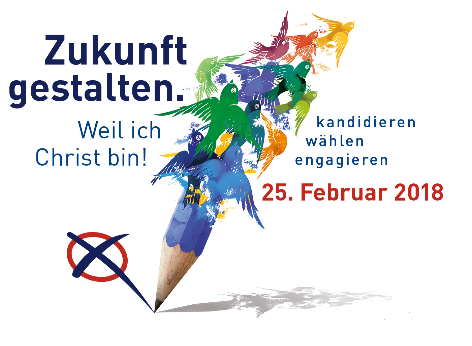 StatistikKirchort/Kuratie/Expositur/Pfarrgemeinde	DekanatZahl der wahlberechtigten Pfarrgemeinde-/Kirchortmitglieder	Zahl der Wähler/Wählerinnen	Wahlbeteiligung	 %Zahl der gewählten Mitglieder	davon Frauen:		davon Männer:	Anzahl aller Mitglieder (gewählt, amtlich, hinzugewählt)		davon unter 30 Jahren		von 30 - 59 Jahren		ab 60 Jahren	Anzahl der Mitglieder in 
kath. Gruppen, Verbänden, Organisationen	Zahl der Kandidaten	davon Frauen:		davon Männer:	Allgemeine Briefwahl wurde durchgeführt	Ort, Datum	Unterschrift des/der VorsitzendenDiözesanrat der Katholikenim Bistum EichstättLuitpoldstraße 285072 Eichstätt